附件： 报 名 回 执 表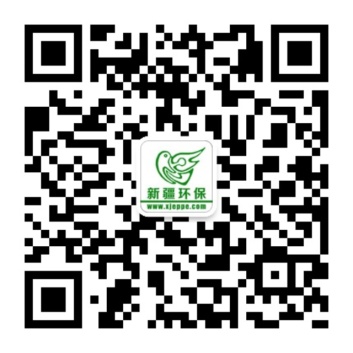 “新疆环保”微信订阅号二维码　　　　　　　　　　　　　　　    2017年 　月　  日序号姓名性别民族工作单位职务职称联系电话备注